PERSONAL DETAILS – (* Answer required)DATA PROTECTION – please answer ALL questionsThe following questions help us understand our membership’s needs and ensure that the syllabus is more targeted towards the membership's interests. These questions are NOT mandatory.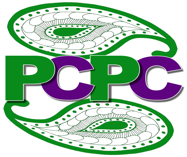 Founded 1955Paisley Colour Photographic Club (PCPC)Membership and Renewal Application2023 - 2024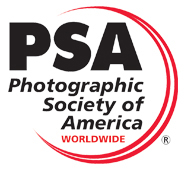 Member since 1969*Surname:*First Name:*First Name:*Title:Distinctions:Phone No:*Address*Email:*AddressWebsite:Website:Website:*Address*Postcode:*Postcode:*Postcode:Q1Do you consent to PCPC using your personal information as outlined in the data protection policy, which can be viewed in the members’ area of the website (www.paisleycolour.com) or at club meetings. Information is mainly used to compile a membership list and to allow the club to communicate with you.YES/NOQ2Do you consent to the retention of your competition entries for possible use by PCPC in external competitions, publicity, PCPC website and social media?
(If your answer is NO, but you would permit your images to be used in one or more of the above categories, please advice in writing by email (hello@olliedesforges.com) or by using the contact page on the website at www.paisleycolour.com)YES/NOQ3Are you a member of any other photographic club?If your answer is yes, please contact the Competition Secretary, Ken Dow at competitions.pcpc@gmail.com. YES/NOCOMPETITION LEVEL – Please put an X as appropriate. (If you are a new member, or unsure, please email the Competition Secretary, Ken Dow at competitions.pcpc@gmail.com)COMPETITION LEVEL – Please put an X as appropriate. (If you are a new member, or unsure, please email the Competition Secretary, Ken Dow at competitions.pcpc@gmail.com)COMPETITION LEVEL – Please put an X as appropriate. (If you are a new member, or unsure, please email the Competition Secretary, Ken Dow at competitions.pcpc@gmail.com)COMPETITION LEVEL – Please put an X as appropriate. (If you are a new member, or unsure, please email the Competition Secretary, Ken Dow at competitions.pcpc@gmail.com)COMPETITION LEVEL – Please put an X as appropriate. (If you are a new member, or unsure, please email the Competition Secretary, Ken Dow at competitions.pcpc@gmail.com)COMPETITION LEVEL – Please put an X as appropriate. (If you are a new member, or unsure, please email the Competition Secretary, Ken Dow at competitions.pcpc@gmail.com)COMPETITION LEVEL – Please put an X as appropriate. (If you are a new member, or unsure, please email the Competition Secretary, Ken Dow at competitions.pcpc@gmail.com)COMPETITION LEVEL – Please put an X as appropriate. (If you are a new member, or unsure, please email the Competition Secretary, Ken Dow at competitions.pcpc@gmail.com)Group A:
AdvancedGroup B:Non-AdvancedNeed to discuss:SUBSCRIPTION: 2023-24 - £60. Please put an X for the payment method and email the completed, signed form to Treasurer Ollie Desforges (hello@olliedesforges.com) Details regarding payment arrangements will be provided following receipt of the completed form.SUBSCRIPTION: 2023-24 - £60. Please put an X for the payment method and email the completed, signed form to Treasurer Ollie Desforges (hello@olliedesforges.com) Details regarding payment arrangements will be provided following receipt of the completed form.SUBSCRIPTION: 2023-24 - £60. Please put an X for the payment method and email the completed, signed form to Treasurer Ollie Desforges (hello@olliedesforges.com) Details regarding payment arrangements will be provided following receipt of the completed form.SUBSCRIPTION: 2023-24 - £60. Please put an X for the payment method and email the completed, signed form to Treasurer Ollie Desforges (hello@olliedesforges.com) Details regarding payment arrangements will be provided following receipt of the completed form.SUBSCRIPTION: 2023-24 - £60. Please put an X for the payment method and email the completed, signed form to Treasurer Ollie Desforges (hello@olliedesforges.com) Details regarding payment arrangements will be provided following receipt of the completed form.Electronic bank transfer:Cheque:PLEASE SIGN BELOWAs a member, I agree to abide by the Constitution of the Club (see website) and the decisions of the Council for sessions 2023-2024. (Please type/write name and date to ‘sign’)PLEASE SIGN BELOWAs a member, I agree to abide by the Constitution of the Club (see website) and the decisions of the Council for sessions 2023-2024. (Please type/write name and date to ‘sign’)PLEASE SIGN BELOWAs a member, I agree to abide by the Constitution of the Club (see website) and the decisions of the Council for sessions 2023-2024. (Please type/write name and date to ‘sign’)PLEASE SIGN BELOWAs a member, I agree to abide by the Constitution of the Club (see website) and the decisions of the Council for sessions 2023-2024. (Please type/write name and date to ‘sign’)PLEASE SIGN BELOWAs a member, I agree to abide by the Constitution of the Club (see website) and the decisions of the Council for sessions 2023-2024. (Please type/write name and date to ‘sign’)Signature:Date:What genres of photography do you participate in?What genres of photography do you participate in? Landscape Creative Natural History (Wildlife) Architecture Travel Drone Street Other (please state Below) Macro ICM (Intentional Camera Movement)What camera systems do you use?What camera systems do you use? Canon Sony Nikon Fujifilm Panasonic Olympus Hasselblad Pentax Drone Other (please state below) Mobile PhoneWhat processing software do you use?What processing software do you use? Photoshop Lightroom Capture One Affinity DXO Other (please state below) Topaz